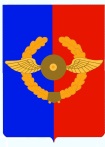 Российская ФедерацияИркутская областьУсольское районное муниципальное образованиеА Д М И Н И С Т Р А Ц И Я Городского поселенияСреднинского муниципального образованияР А С П О Р Я Ж Е Н И ЕОт 12.03.2019г.                             р.п. Средний                                  №17-рО личном приеме граждан в администрациигородского поселения Среднинского муниципального образования	В соответствии со ст. 13 Федерального закона от 02.05.2006г. №59-ФЗ «О порядке рассмотрения обращений граждан Российской Федерации», в целях упорядочения организации личного приема граждан в администрации городского поселения Среднинского муниципального образования, руководствуясь ст. ст. 23, 47 Устава городского поселения Среднинского муниципального образования:	1. Утвердить график личного приема граждан в администрации городского поселения Среднинского муниципального образования (Приложение №1).  	2.Установить единую форму карточки личного приема гражданина в администрации городского поселения Среднинского муниципального образования (Приложение № 2).	3. Заместителю главы муниципального образования Сагитовой Т.Е. до 5 числа месяца, следующего за отчетным месяцем, размещать обращения граждан на портале ССТУ.	 4. Специалисту-делопроизводителю Сопленковой О.А., опубликовать настоящее постановление в средствах массовой информации в газете «Новости» и разместить на официальном сайте администрации городского поселения Среднинского муниципального образования (http://srednyadm.ru/) в информационно – телекоммуникационной сети «Интернет» в разделе «Обращения граждан».	 5. Контроль за исполнением данного распоряжения оставляю за собой.Глава  городского поселения Среднинского муниципального образования                                                       В.Д. БарчуковГрафик личного приема граждан в администрации городского поселения Среднинского муниципального образованияКАРТОЧКАличного приема граждан№ _______                                           Дата приема "__" ___________ 20_ г.Фамилия, имя, отчество _____________________________________________________________________________________________________________Год рождения _____________________ Документ, удостоверяющий личность заявителя__________________________________________________________Адрес регистрации и адрес фактического проживания ___________________Телефон__________________________________________________________Содержание заявления: __________________________________________________________________________________________________________________________________________________________________________________________________________________________________________________ Подпись заявителя _________________________________________________ФИО ведущего прием ______________________________________________Результаты рассмотрения заявления: _______________________________________________________________________________________________________________________________________________________________________________________________________________________________________________________________________________________________________Приложение №1Утверждено распоряжением главы городского поселения Среднинского муниципального образованияот 12.03.2019г.№17-рПриложение №2Утверждено распоряжением главы городского поселения Среднинского муниципального образованияот 12.03.2019г.№ 17-рДатаОтметка о повторных обращениях